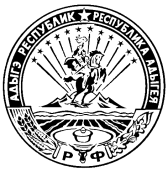 МИНИСТЕРСТВО ФИНАНСОВ РЕСПУБЛИКИ АДЫГЕЯП Р И К А Зот  16.10.2019	                                       			                             № 106-Аг. МайкопО внесении изменений в приказМинистерства финансов Республики Адыгеяот 27.06.2016 № 109-А«О создании и наполняемости учетнойзаписи Министерства финансов Республики Адыгея в социальных сетях»В связи с изменением организационной структуры Министерства финансов Республики Адыгея п р и к а з ы в а ю:1. Внести в приказ Министерства финансов Республики Адыгея от 27.06.2016 № 109-А «О создании и наполняемости учетной записи Министерства финансов Республики Адыгея в социальных сетях» следующие изменения:1.1. Пункт 4 изложить в следующей редакции:«Контроль за исполнением настоящего приказа возложить на начальника отдела системно-технического и материального обеспечения 
Управления бюджетного учета и отчетности исполнения бюджетов 
Дикова В.В.».1.2. Пункт 4 приложения к приказу изложить в следующей редакции:«4. Помощник Министра финансов Республики Адыгея согласует материалы на предмет размещения с Министром финансов Республики Адыгея или лицом, его замещающим, и передает для размещения главному специалисту-эксперту отдела системно-технического и материального обеспечения Управления бюджетного учета и отчетности исполнения бюджетов, а в его отсутствие - ведущему специалисту-эксперту отдела системно-технического и материального обеспечения Управления бюджетного учета и отчетности исполнения бюджетов. Сотрудник отдела системно-технического и материального обеспечения Управления бюджетного учета и отчетности исполнения бюджетов не позднее дня получения указанных материалов размещает их в социальных сетях.».1.3. Пункт 5 приложения к приказу изложить в следующей редакции:«5. Отдел системно-технического и материального обеспечения 
Управления бюджетного учета и отчетности исполнения бюджетов 
обеспечивает защиту от несанкционированного вмешательства системой авторизации (парольной защитой).».2. Настоящий приказ вступает в силу с момента подписания.Министр                                                                                                  Д.З. Долев